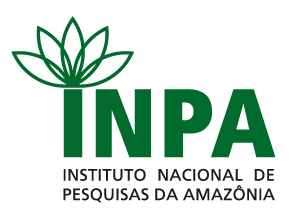 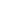 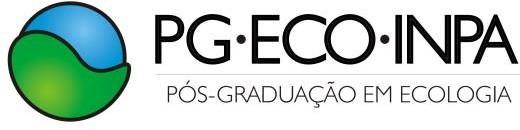 Anexar este formulário no google forms. Deixar campo orientador em branco se ainda não tem orientador definidoMATRÍCULA DE ALUNO(A) REGULAR DO PPG-ECO ANO2023SEMESTRE1º2ºNOME COMPLETOORIENTADOR (A)WHATS APP(  ) Código disciplinaNome da disciplinaLocalDataAssinatura do interessadoAssinatura do Orientador: 